УЧЕБНО-МЕТОДИЧЕСКИЙ КОМПЛЕКС ДИСЦИПЛИНЫСЛАБОТОЧНАЯ СВЕРХПРОВОДИМОСТЬКОНСПЕКТЫ ЛЕКЦИЙЛекция 1512.8. Практические конструкции ВЧ-СКВИДов.Они проще в изготовлении, т.к. имеют только один переход.1. Пленочный мостик на кварцевой трубке: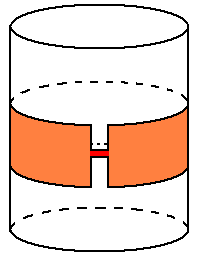 Слабая связь – мостик из Pb. Катушки вставляются внутрь. Диаметр трубки .Вариант: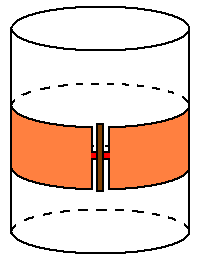 Переход на эффекте близости. Полоска Au наносится сверху Pb или заранее. Размер мостика тут может быть больше.Вариант 2.Вместо мостика можно сделать Джозефсоновский S-I-S переход.2. ВЧ-СКВИД на точечном контакте.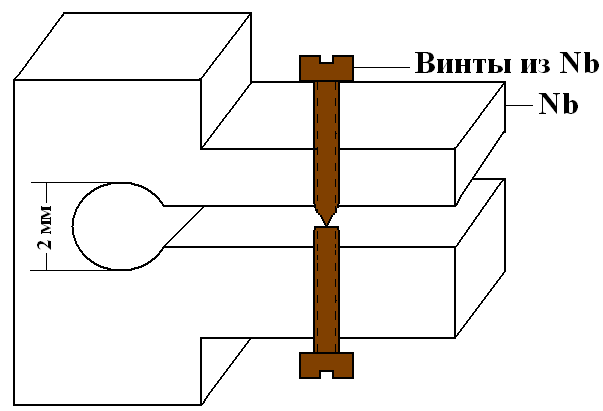 Можно сделать и двухдырочный одноконтактный СКВИД (вид сбоку)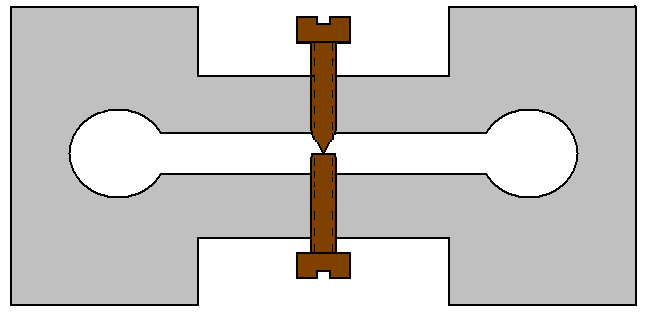 Делать труднее, но индуктивность в 2 раза меньше.3. Торроидальный СКВИД (для уменьшения индуктивности и улучшения экранировки). Нарисовано сечение (половина торроида).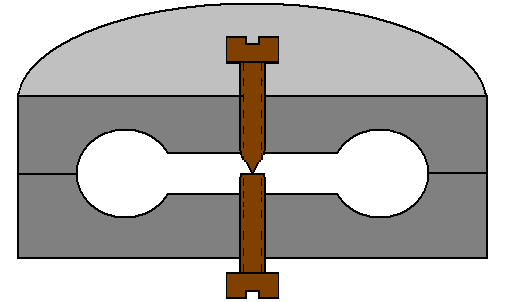 Отверстие – торроид. А весь СКВИД – цилиндр.Наиболее хорош из точечных СКВИДов. Катушки внутрь торроида. Практически полная экранировка.4. Одноконтактные СКВИДы специальных конструкций работают до частот f≥10 ГГц (рекорд 90 ГГЦ).12.9. ВТСП ВЧ-СКВИДы.На основе тех же слабых связей, которые мы рассматривали в разделе для ПТ-СКВИДов. Специальные. Однодырочный с перемычкой: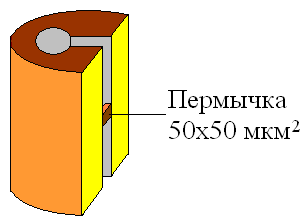 Двухдырочный и пленочный: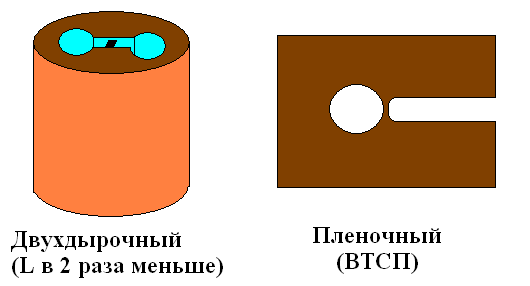 На таблетке с разломом: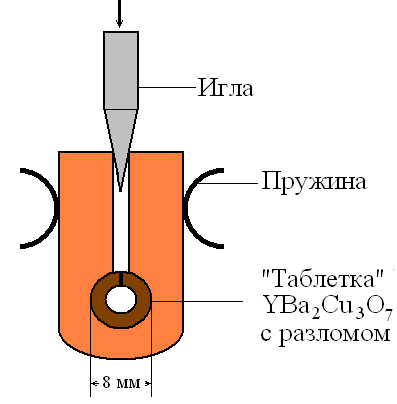 Здесь пружинит и сама конструкция.Создан ВЧ-СКВИД на основе ВТСП Bi1.4Pb0.6Sr2Ca2Cu3Ox [(Bi,Pb)-2223] с рекордной рабочей температурой Траб=101 К. У.Джанг и др.	(см. Х.Т.Рахимов, 1992г.) 12.10. Ресквид.Существует другой (3-ий) интересный класс СКВИДов, в которых небольшая часть сверхпроводящего кольца заменена нормальным металлом. СКВИД одноконтактный, поэтому его уместно рассмотреть в этой главе.Нормальный металл – сплав меди. Такие устройства называют резистивными СКВИДами или ресквидами. Используются в схемах типа ВЧ-СКВИДов.Преимущества: есть дополнительные степени свободы! Можно задавать постоянное смещение V на точечный контакт (провода к двум СП половинкам) и точно поддерживать его. Это стабилизирует частоту Джозефсоновской генерации. Недостатки: нет сверхпроводящего кольца, ухудшается экранировка и т.д.12.11. Другие типы СКВИДов.Есть и другие, менее распространенные, типы СКВИДов. Примеры.1. D-СКВИД.Можно слабую связь в rf-СКВИДе заменить на dc-СКВИД!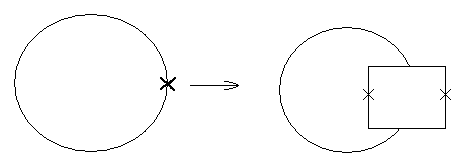 Это и будет Double-SQUID или D-СКВИД.Связь с электроникой как у rf-СКВИДа.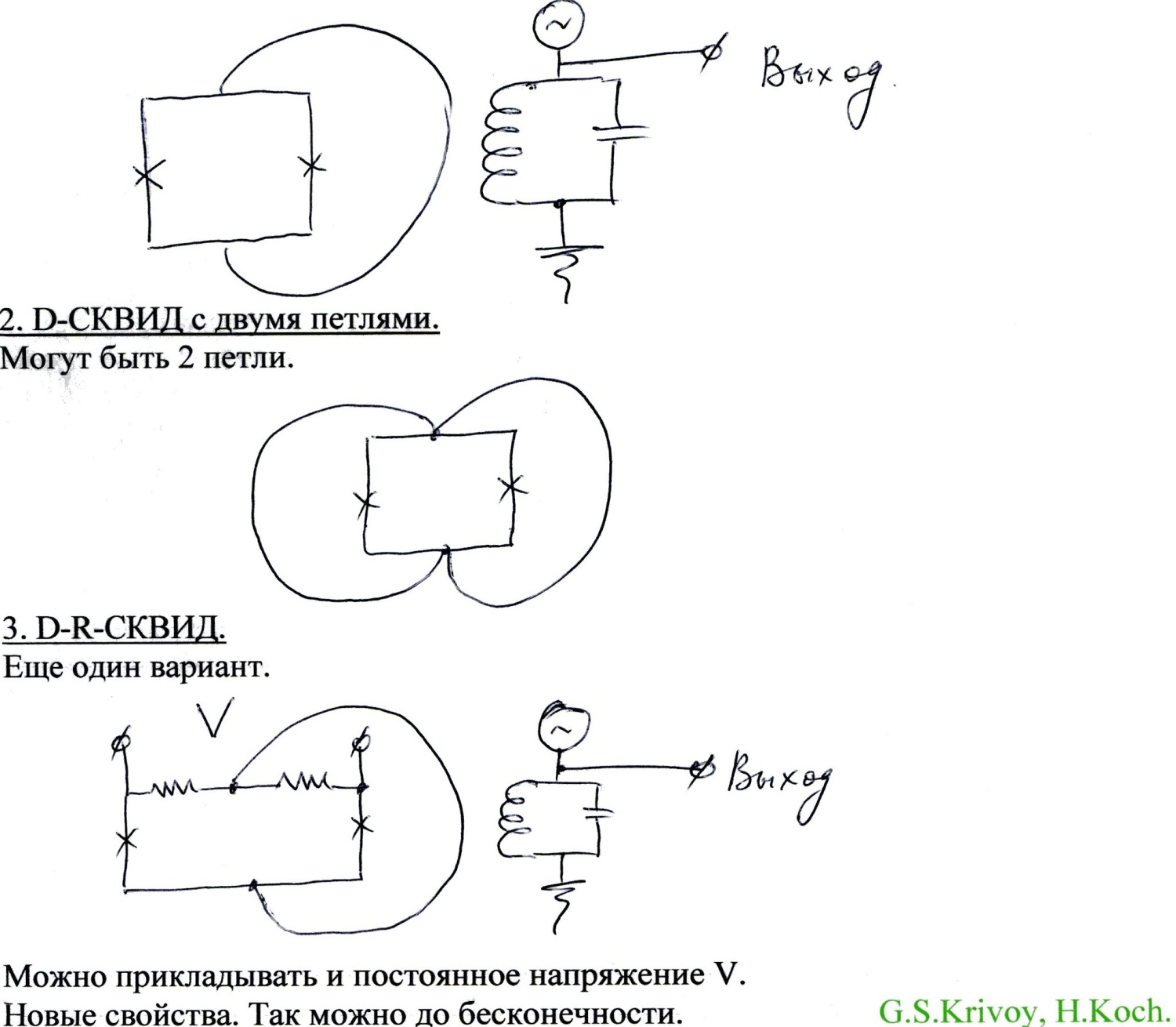 12.12. Многоконтактные СКВИДы (N>2).На основе многоконтактных интерферометров. Напомню.Зависимость критического тока интерферометра Im от внешнего потока, приходящегося на одну петлю интерферометра Фе (для симметричных интерферометров):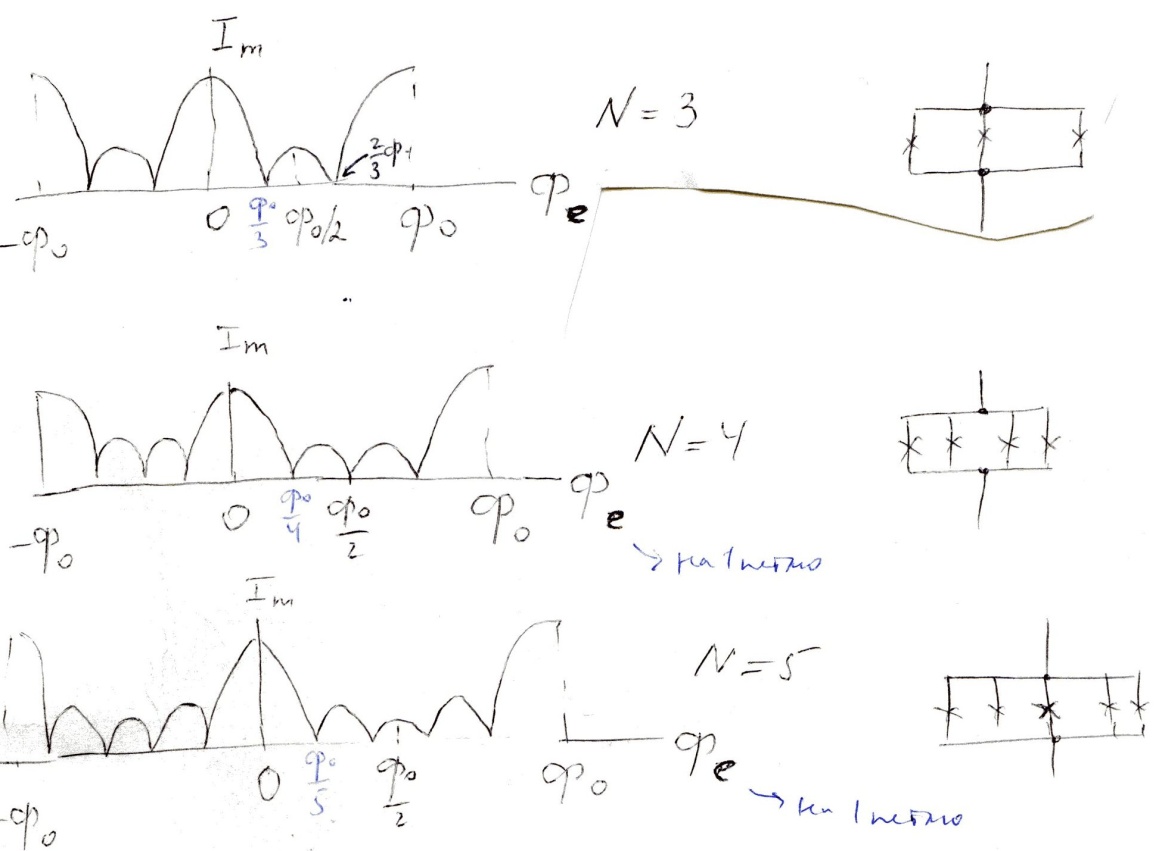 Здесь расстояние между нулями Фе=Фо/N, Фо-квант потока.Для одинаковых слабых связей.Наблюдаются 2 периода: 1) Фо, когда поток в каждой петле равен одному кванту потока; 2) квазипериод Фе, когда суммарный поток на всю структуру Ф=Фо (т.е. на всю структуру приходится один квант потока).Теория: К.К.Лихарев. Введение в динамику джозефсоновских переходов. Наука, М., 1985.Что нового вносит многоконтактность? Дополнительная степень свободы!1. Например, разные криттоки у слабых связей. Важное прикладное значение имеет N=3 с удвоенным криттоком среднего перехода.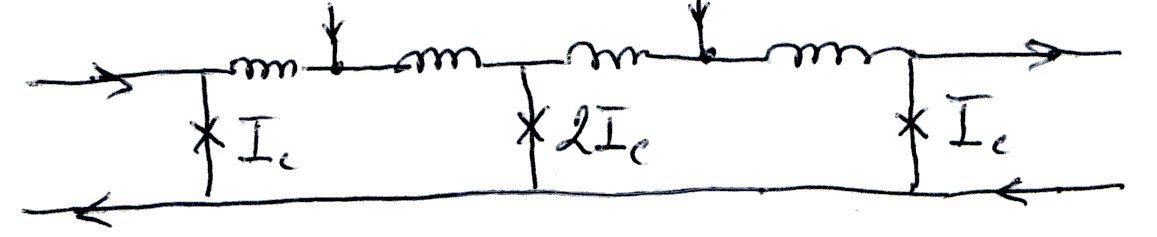 Это вентиль в логических схемах.2. Разные размеры петель.3. Разное включение (через индуктивность, емкости, …).Конечно, трудно делать абсолютно идентичные переходы, особенно когда их много.Но технология развивается.